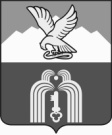        29 марта  2018 года                            № 24              	                  г. Пятигорск25 марта 2018 года в 16.00 произошел пожар в торгово-развлекательном центре «Зимняя вишня» города Кемерово, в результате которого погибли 64 человека и более 40 пострадало. По факту пожара с массовой гибелью людей возбуждено уголовное дело. В соответствии с Правилами Противопожарного режима, утвержденными Постановлением Правительства РФ о 25.04.2012 года №390, поручением Губернатора Ставропольского края Владимирова В.В. и в целях недопущения подобной трагедии на территории города Пятигорска в местах  с массовым пребыванием людей,   –Рекомендовать собственникам (руководителям) торговых и торгово-развлекательных центров на территории города:Провести тренировку на подведомственных объектах по эвакуации сотрудников и посетителей при пожаре в срок до 5 апреля 2018 года.Довести до сотрудников «Порядок действий в случае возникновения пожара на объекте с массовым пребыванием людей» (Прилагается).Заведующему отделом информационно - аналитической работы администрации города Шалдырван Т.В. организовать размещение данного распоряжения и «Порядок действий в случае возникновения пожара на объекте с массовым пребыванием людей» в средствах массовой информации и на сайте администрации в разделе Пожарная безопасность.Контроль исполнения требований настоящего распоряжения возложить на заместителя главы администрации, заместителя комиссии по предупреждению и ликвидации чрезвычайной ситуации и города Пятигорска Фисенко В.М..Распоряжение вступает в силу с момента его подписания.Заместитель главы администрации,Председатель  комиссии по предупреждению и ликвидации чрезвычайных ситуаций и обеспечению пожарной безопасностигорода Пятигорска                                                                             Д.Ю. ВорошиловПриложениеТИПОВОЙПорядок действий в случае возникновения пожара на объектах с массовым пребыванием людей В случае возникновения пожара действия работников объектов с массовым пребыванием людей в первую очередь должны быть направлены на обеспечение безопасности людей, их эвакуацию и спасение.Лицо, обнаружившее пожар или его признаки (задымление, запах горения или тления различных материалов, повышение температуры и т.п.) обязан:2.1. немедленно сообщить об этом по телефону в пожарную часть (при этом необходимо чётко назвать адрес учреждения, место возникновения пожара, а также сообщить свою должность и фамилию);2.2. приступить самому и привлечь других лиц к эвакуации людей из здания в безопасное место согласно плану эвакуации;2.3. известить о пожаре руководителя учреждения или замещающего его работника;2.4. При возможности принять меры по тушению пожара имеющимися в учреждении средствами пожаротушения.Руководитель учреждения или замещающий его работник, прибывший к месту пожара, обязан:3.1. проверить, сообщено ли в пожарную охрану о возникновении пожара;3.2. осуществлять руководство эвакуацией людей и тушением пожара до прибытия пожарных подразделений. В случае угрозы для жизни людей немедленно организовать их спасение, используя для этого все имеющиеся силы и средства;3.3. выделить для встречи пожарных подразделений лицо, хорошо знающее расположение подъездных путей и водоисточников;3.4. удалить из опасной зоны всех работников и других лиц, не занятых эвакуацией людей и ликвидацией пожара;3.5. прекратить все работы, не связанные с мероприятиями по эвакуации людей и ликвидации пожара;3.6. организовать отключение сети электро- и газоснабжения, остановку систем вентиляции и кондиционирования воздуха и осуществление других мероприятий, способствующих предотвращению распространения огня;3.7. обеспечить безопасность людей, принимающих участие в эвакуации и тушении пожара, от возможных обрушений конструкций, воздействия токсичных продуктов горения и повышенной температуры, поражения электрическим током и т.п.;3.8. организовать эвакуацию материальных ценностей из опасной зоны, определить места их складирования и обеспечить, при необходимости, их охрану;3.9. информировать начальника пожарного подразделения, прибывшего к месту пожара, о наличии людей в здании.При проведении эвакуации и тушении пожара необходимо:4.1. с учётом сложившейся обстановки определить наиболее безопасные эвакуационные пути и выходы, обеспечивающие возможность эвакуации людей в безопасную зону в кратчайший срок;4.2. исключить условия, способствующие возникновению паники.4.3. эвакуацию людей следует начинать из помещения, в котором возник пожар, и смежных с ним помещений, которым угрожает опасность распространения огня и продуктов горения;4.4. тщательно проверить все помещения, чтобы исключить возможность пребывания в опасной зоне;4.5. выставить посты безопасности на выходах из здания, чтобы исключить возможность возвращения людей и работников в здание, где возник пожар;4.6. при тушении следует стремиться в первую очередь обеспечить благоприятные условия для безопасной эвакуации людей, воздержаться от открывания окон и дверей, а также от разбивания стёкол во избежание распространения огня и дыма в смежные помещения. Покидая помещения или здания, следует закрывать за собой все окна и двери.ТИПОВАЯИНСТРУКЦИЯо мерах пожарной безопасности для охраныОтветственность за пожарную безопасность объекта несет их руководитель, а при его отсутствии лицо, исполняющее его обязанности.Охрана на объекте обязана:—   знать и точно выполнять правила пожарной безопасности;—   следить за строгим соблюдением установленного противопожарного режима лицами работающими на объекте, а так же посетителями;—   следить за исправным содержанием и постоянной готовностью к действию имеющихся средств пожаротушения и средств пожарной сигнализации;—   в случае срабатывания одного из лучей автоматической пожарной сигнализации и убедившись в том, что пожар произошел, вызвать пожарную охрану, а до ее прибытия принять меры к ликвидации пожара;—   следить за исправностью электроустановок и электропроводки на территории, о всех замечаниях, могущих привести к пожару, своевременно сообщать руководству объекта;—   знать и умело использовать при пожаре первичные средства пожаротушения;—   знать расположение на территории всех водоисточников, проездов к ним, требовать от руководителей объекта их не загромождать складируемым материалом, машинами;Территория объектов должны постоянно содержаться в чистоте, очищаться от отходов и мусора.Проходы, выходы, коридоры, тамбуры, лестницы и подступы к пожарному инвентарю и оборудованию, проезды по территории должны быть всегда свободными.Разведение костров, сжигание отходов на территории запрещается.Территория объектов должна иметь наружное освещение, достаточное для быстрого нахождения водоисточников, наружных пожарных лестниц и входов в здание.В случае пожара должен быть обеспечен свободный доступ во все помещения пожарным, для чего ключи от помещений должны храниться в специальном металлическом ящике на вахте.В зданиях с массовым пребыванием людей на случай отключения электроэнергии у охраны должны быть электрические фонари.Установки автоматической пожарной сигнализации и оповещения должны постоянно содержаться в включенном положении.В помещении охраны должна быть вывешена инструкция о порядке действия охраны при получении сигналов о пожаре или неисправности установок автоматической пожарной сигнализацииОбъект должен быть оснащен достаточным количеством средств пожаротушения.При эксплуатации электросетей и приборов ВОСПРЕЩАЕТСЯ:—   эксплуатировать провода с поврежденной изоляцией;—   снимать электропровода с роликов, крепить электропровода на гвоздях;—   применять в электросети некалиброванные предохранители «жучки»;—   завязывать провода, применять абажуры из бумаги;—  пользоваться разбитыми выключателями, розетками, патронами и т.п.—   пользоваться электроплитками и другими электронагревательными приборами без несгораемых подставок, а так же оставлять их без присмотра включенными в электросеть.Обязанности и действия сторожа-вахтера при пожаре:Сторож - вахтер при обнаружении пожара или признаков горения обязан:—   немедленно сообщить об этом по телефону в пожарно-спасательную часть тел. 01 или в ЕДДС города Пятигорска тел. 112 или 33-99-39;—   принять по возможности меры по эвакуации людей, тушению пожара и сохранности материальных ценностей;—   в случае угрозы жизни людей немедленно организовать их спасение, используя для этого имеющиеся силы и средства: ——   проверить включение автоматических систем пожарной защиты /оповещения людей о пожаре;—   при необходимости отключить электроэнергию;—   удалить за пределы опасной зоны всех работников, не участвующих в тушении пожара;—   встретить прибытие подразделений спасательной противопожарной службы города  и оказать помощь в выборе кратчайшею пути для подъезда к очагу пожара, проинформировать руководителя тушения пожара о возможных особенностях объекта, количестве и пожарных свойствах хранимых веществ, материалов, изделий и о любых других сведениях, необходимых для успешной ликвидации пожара.Секретарь комиссии по предупреждению и ликвидации и обеспечению пожарной безопасности города Пятигорска